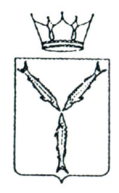 МИНИСТЕРСТВО СОЦИАЛЬНОГО РАЗВИТИЯ САРАТОВСКОЙ ОБЛАСТИГОСУДАРСТВЕННОЕ АВТОНОМНОЕ УЧРЕЖДЕНИЕ САРАТОВСКОЙ ОБЛАСТИ «КОМПЛЕКСНЫЙ ЦЕНТР СОЦИАЛЬНОГО ОБСЛУЖИВАНИЯ НАСЕЛЕНИЯ ПУГАЧЕВСКОГО РАЙОНА»ПРИКАЗот 08 апреля 2019 года            		  г. Пугачев                    		      № 94-ОсОб организации деятельности оздоровительного лагеря с дневным пребыванием детей при ГАУ СО КЦСОН Пугачевского районав летний период 2019 года, находящихся в трудной жизненной ситуацииВо исполнение приказа министерства социального развития Саратовской области от 25.03.2019 года № 252 «Об организации деятельности оздоровительных лагерей с дневным пребыванием детей при организациях социального обслуживания в Саратовской области в летний период 2019 года для детей, находящихся в трудной жизненной ситуации», Закона Саратовской области от 28.11.2018 года №127-ЗСО «Об областном бюджете на 2019 год и на плановый период 2020 и 2021 годов», постановления Правительства Саратовской области от 30.12.2009 года №681-П «Об организации и обеспечении отдыха и оздоровления детей», постановления Правительства Саратовской области от 04.12.2018 № 664-П «Об утверждении средней стоимости путевки в организации отдыха детей и их оздоровления на территории Саратовской области на 2019 год», приказа министерства социального развития Саратовской области от 11.05.2011 г. № 467 «Об утверждении Положения о порядке организации отдыха и оздоровления детей, находящихся в трудной жизненной ситуации, проживающих на территории Саратовской области», приказа министерства социального развития Саратовской области от 29.12.2018 года №1315 «Об утверждении плана-графика реализации государственной программы Саратовской области «Социальная поддержка и социальное обслуживание населения Саратовской области» на 2019 год и на плановый период 2020 и 2021 годов»,ПРИКАЗЫВАЮ: 1. Организовать на базе ГАУ СО КЦСОН Пугачевского района детский оздоровительный лагерь с дневным пребыванием детей с 30.05.2019 года по 29.08.2019 года для детей от 6 до 14 лет в количестве 110 человек.  2. Назначить Газину Татьяну Владимировну, заведующего отделением профилактики безнадзорности несовершеннолетних, ответственной за организацию детского оздоровительного лагеря с дневным пребыванием детей с 30.05.2019 года по 29.08.2019 года.Ответственность за комплектование групп детей по сменам и подготовку документации возложить на заведующего отделением профилактики безнадзорности несовершеннолетних Газину Татьяну Владимировну, контроль возложить на заместителя директора по работе с семьей и детьми Грибанову Татьяну Юрьевну.3. Установить режим работы оздоровительного лагеря с дневным пребыванием детей          с 8.30 до 14.30 часов, с организацией 2-х разового питания (завтрак и обед) с двумя выходными днями (суббота, воскресенье).4.  Организовать в смене 3 группы по 12 - 13 человек. Закрепление работников учреждения за группами детей проводить  приказом           директора.5. Главному бухгалтеру Вагеро Марии Геннадьевне составить смету расходов на питание детей оздоровительного лагеря с дневным пребыванием детей, рассчитать расходы на приобретение медикаментов, спорттоваров, хозтоваров, канцелярских и других товаров.6. Заместителю директора по работе с семьей и детьми Грибановой Татьяне Юрьевне и заведующему отделением профилактики безнадзорности несовершеннолетних Газиной Татьяне Владимировне подготовить помещения игровой комнаты, тренажерного зала, столовой, моечной и других необходимых помещений в соответствии с требованиями охраны труда и нормами СанПиНа.7. Юрисконсульту Скорик Татьяне Владимировне заключить договора на обеспечение деятельности оздоровительного лагеря с дневным пребыванием детей.8.  Назначить ответственным за проведение инструктажей на рабочем месте всех сотрудников оздоровительного лагеря с дневным пребыванием детей специалиста по охране труда Шлепову Татьяну Борисовну Вводный и первичный инструктажи на рабочем месте с детьми проводят воспитатели оздоровительного лагеря с дневным пребыванием детей каждый в своем отряде в соответствии с инструкциями по охране труда по рекомендованным направлениям, с последующей регистрацией их в журналах установленной формы.9. Назначить для работы в оздоровительном лагере с дневным пребыванием детей на период с 30.05.2019 по 29.08.2019 следующих специалистов ГАУ СО КЦСОН Пугачевского района:- Газину Татьяну Владимировну, заведующего отделением профилактики безнадзорности несовершеннолетних, - начальником лагеря;- Ликерову Алмагуль Нурбековну, психолога отделения психологической помощи семье и детям, реабилитации детей и подростков с ограниченными физическими и умственными возможностями, - воспитателем;- Прохорову Елену Владимировну, специалиста по работе с семьей отделения психологической помощи семье и детям, реабилитации детей и подростков с ограниченными физическими и умственными возможностями, - воспитателем;- Сафонову Светлану Владимировну, специалиста по социальной работе отделения профилактики безнадзорности несовершеннолетних, - воспитателем;- Челенкову Елену Николаевну, специалиста по реабилитационной работе в социальной сфере отделения психологической помощи семье и детям, реабилитации детей и подростков с ограниченными физическими и умственными возможностями, - воспитателем;- Александрову Кристину Вячеславьевну, специалиста по работе с семьей отделения психологической помощи семье и детям, реабилитации детей и подростков с ограниченными физическими и умственными возможностями, - воспитателем;- Бабенкову Татьяну Петровну, специалиста по работе с семьей отделения психологической помощи семье и детям, реабилитации детей и подростков с ограниченными физическими и умственными возможностями, - воспитателем;- Нарбикова Рамиля Шамильжановича, специалиста по работе с семьей отделения профилактики безнадзорности несовершеннолетних, - воспитателем;- Зякину Екатерину Викторовну, специалиста по социальной работе отделения  психологической помощи семье и детям, реабилитации детей и подростков с ограниченными физическими и умственными возможностями, - воспитателем;- Сатанову Айману Сериковну, специалиста по реабилитационной работе в социальной сфере отделения психологической помощи семье и детям, реабилитации детей и подростков с ограниченными физическими и умственными возможностями, - воспитателем;уборщика служебных помещений Черноталову Тамару Константиновну.Возложить на сотрудников ответственность за жизнь и здоровье детей, посещающих оздоровительный лагерь с дневным пребыванием детей.10. Возложить на специалиста по охране труда Шлепову Татьяну Борисовну ответственность за противопожарную безопасность детей и оформление уголка по технике безопасности.11. Возложить ответственность за обеспечение охраны детей на территории детского оздоровительного лагеря с дневным пребыванием при ГАУ СО КЦСОН Пугачевского района  на сторожей (вахтеров):Фунтикова Александра Константиновича;Колдузову Ирину Викторовну;Курасова Александра Владимировича;Юдину Фаниду Фаниловну.12. Возложить ответственность за сбор с родителей индивидуальных схем безопасного маршрута ребенка от оздоровительного лагеря с дневным пребыванием детей при ГАУ СО КЦСОН Пугачевского района до места проживания на воспитателей:Ликерову Алмагуль Нурбековну;Челенкову Елену Николаевну;Бабенкову Татьяну Петровну;Прохорову Елену Владимировну;Сафонову Светлану Владимировну;Александрову Кристину Вячеславьевну;Сатанову Айману Сериковну;Зякину Екатерину Викторовну;Нарбикова Рамиля Шамильжановича.13. Определить для работы в оздоровительном лагере с дневным пребыванием детей медицинскую сестру.Скорик Татьяне Владимировне, юрисконсульту аппарата центра, заключить договор на оказание платных медицинских услуг с медицинской организацией.14. Газиной Татьяне Владимировне установить контроль за выполнением плана работы оздоровительного лагеря с дневным пребыванием детей, соблюдением дисциплины детьми и сотрудниками, выполнением режима дня, санитарным состоянием и содержанием всех помещений учреждения, за питанием детей.15. Утвердить планы работы, положение, должностные обязанности специалистов, инструкции по охране жизни  и здоровья детей, режим дня, списки детей летнего оздоровительного лагеря с дневным пребыванием детей по сменам.16. Возложить ответственность за оформление информационного уголка оздоровительного лагеря с дневным пребыванием детей на заведующего отделением профилактики безнадзорности несовершеннолетних Газину Татьяну Владимировну.17. Создать комиссию по расследованию несчастных случаев с детьми на период действия оздоровительного лагеря с дневным пребыванием детей при ГАУ СО КЦСОН Пугачевского района в летний период с 30 мая 2019 года по 29 августа 2019 года в следующем составе:Председатель комиссии Новикова Лариса Николаевна – директор ГАУ СО КЦСОН Пугачевского района.Члены комиссии: - Шлепова Т.Б. – специалист по охране труда службы административно-хозяйственного обслуживания;- Газина Татьяна Владимировна – заведующий отделением профилактики безнадзорности несовершеннолетних;- Ситникова Наталья Николаевна – заведующий отделением психологической помощи семье и детям, реабилитации детей и подростков с ограниченными физическими и умственными возможностями;- Прохорова Елена Владимировна - специалист по работе с семьей отделения отделения психологической помощи семье и детям, реабилитации детей и подростков с ограниченными физическими и умственными возможностями.18. Назначить ответственными за проведение инструктажей с детьми следующих сотрудников: Ликерову Алмагуль Нурбековну;Челенкову Елену Николаевну;Бабенкову Татьяну Петровну;Прохорову Елену Владимировну;Сафонову Светлану Владимировну;Александрову Кристину Вячеславьевну;Сатанову Айману Сериковну;Зякину Екатерину Викторовну;Нарбикова Рамиля Шамильжановича.19.   Контроль за исполнением приказа оставляю за собой.Директор 	Л.Н. НовиковаС приказом ознакомлены:_________________ Грибанова Т.Ю._________________ Вагеро М.Г._________________ Скорик Т.В._________________ Газина Т.В._________________ Шлепова Т.Б._________________ Ситникова Н.Н. _________________Сатанова А.С. _________________Нарбиков Р.Ш._________________ Зякина Е.В._________________ Александрова К.В._________________ Сафонова С.В._________________ Бабенкова Т.П._________________ Челенкова Е.Н._________________ Прохорова Е.В._________________ Ликерова А.Н._________________ Черноталова Т.К._________________ Фунтиков А.К._________________ Колдузова И.В._________________ Курасов А.В._________________ Юдина Ф.Ф.